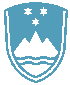 POROČILO O REDNEM INŠPEKCIJSKEM PREGLEDU NAPRAVE, KI LAHKO POVZROČIONESNAŽEVANJE OKOLJA VEČJEGA OBSEGAZavezanec:CMC GALVANIKA d. o. o., Vrhovci, Cesta XIV 3,1000 Ljubljana PE Proizvodnja, Alpska cesta434248 LesceNaprava / lokacija:Naprava za površinsko obdelavo kovin z uporabo elektrolitskih ali kemičnih postopkov z volumnom delovnih kadi (brez izpiranja) 48,42 m3, se nahaja na lokaciji Alpska cesta 43, v Lescah, na zemljiščih s parc. št. 476/5, 476/7, 476/24, 476/26 in 476/28 vse k. o. Hraše.Datum pregleda:20.3.2019Okoljevarstveno dovoljenje (OVD) številka št.: 35407-79/2006-15 z dne 28.3.2008, spremenjeno z odločbami št. 35406-29/2013-2 z dne7.8.2013, št. 35406-31/2014-5 z dne 20.06.2014 in št. 35406-110/2017-2 z dne 10.11.2017, Usklajenost z OVD:Pri pregledu je ugotovljeno, da zavezanec zagotavlja izvajanje predpisanih obratovalnih monitoringov emisij snovi v okolje za zrak, odpadne vode, hrup, in zagotavlja predpisano ravnanje z odpadki, ki nastajajo pri obratovanju naprave ter ima urejeno skladiščenje odpadkov in nevarnih snovi.Glede na izkazana poročila o obratovalnem monitoringu emisij snovi v okolje za zrak, odpadnevode in meritvah hrupa v okolju ni bilo ugotovljenih preseganj mejnih vrednosti.O vseh opravljenih meritvah in o ravnanju z odpadki zavezanec pravočasno poroča.Zaključki / naslednje aktivnosti:Naslednji redni inšpekcijski pregled je predviden v skladu s planom Inšpektorata.